WandelenVanaf dit jaar organiseert OKRA-Trefpunt Wuustwezel – buiten de gewone veertiendaagse wandelingen - in de loop van het jaar  enkele langere wandelingen. De eerste van deze wandelingen is gepland op 12 februari en brengt ons van hier naar Loenhout en terug. In de voormiddag bedraagt de afstand 7 km,  na onze maaltijd gaan we langs een andere weg 6,6 km terug.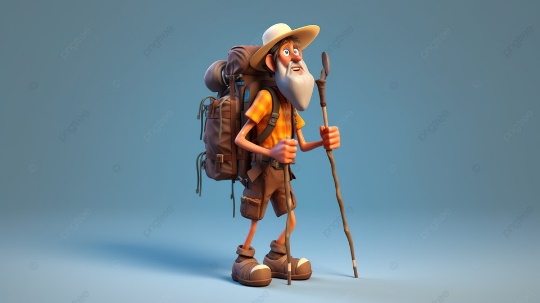 Voor de gewone veertiendaagse wandelingen blijft alles zoals vroeger : bijeenkomst aan de Bib omstreeks 13 uur voor eventueel vertrek naar een startpunt van de wandeling in een andere gemeente om 13.15.Voor deze nieuwe wandelingen zijn er meerdere mogelijkheden :1ste mogelijkheid : je wil de volledige wandeling (telkens ongeveer 15 km) meedoen : We komen dan bijeen om 10.00 aan de Bib voor uiteindelijk vertrek naar de plaats van de wandeling om 10.15 en brengen voor onze middag onze eigen boterhammetjes of iets dergelijks mee. 2de mogelijkheid : je wil gewoon één van onze beide wandelingen meedoen (voormiddag of namiddag).  Ofwel kom je dan ook om 10.00 naar de Bib voor de voormiddagwandeling en zorg je er voor dat je op eigen houtje terug thuis geraakt via openbaar vervoer  ofwel kom je om 13.00 op de plaats waar we ’s middags vertrekken (deze maand dus dienstencentrum Loenhout op de Brechtseweg). Graag vernemen we in dit geval vooraf of je voor- of namiddag meewandelt. ALLE INFO KAN JE BEKOMEN BIJ WIES OF MARIE-THERESE : 0472/527785 of 0476/234095 